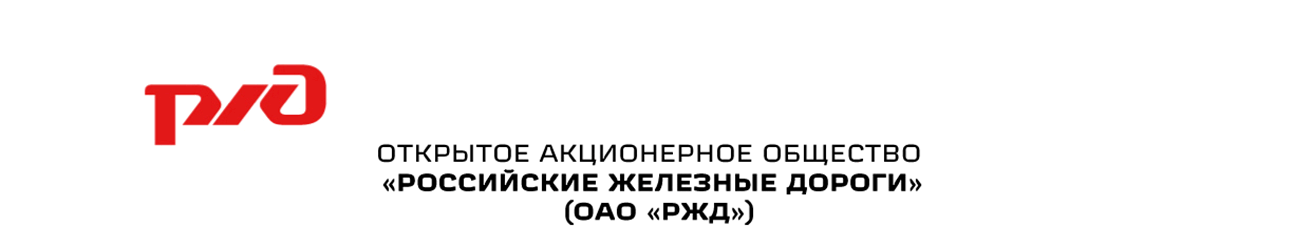 «Реинжиниринг АС ЭТРАН. Разработка Автоматизированного рабочего места подготовки перевозочных документов на новой платформе (АРМ ППД НП ЭТРАН). Очередь 2018 г.»Модуль справочного расчета провозной платыРуководство пользователя54995019.12401.198.И3.02-15ВведениеЦельДокумент «Реинжиниринг АС ЭТРАН. Разработка Автоматизированного рабочего места подготовки перевозочных документов на новой платформе (АРМ ППД НП ЭТРАН). Очередь 2018 г.». Модуль справочного расчета провозной платы. Руководство пользователя» (далее – Документ) предназначен для описания правил работы с модулем «Расчет платы» в системе АРМ ППД НП ЭТРАН.Основные пользователи документа – сотрудники ЦФТО/ТЦФТО.КонтекстРазработанный программный модуль «Расчет платы» является составной частью подсистемы «Справки» в составе системы АРМ ППД НП ЭТРАН.Подсистема взаимодействует с Сервером приложений ЭТРАН, базой данных ЭТРАН, НСИ системы ЭТРАН и другими функциональными и системными модулями системы ЭТРАН.Определения и сокращенияСсылкиПри создании данного Документа были использованы следующие источники:«Реинжиниринг АС ЭТРАН. Разработка Автоматизированного рабочего места подготовки перевозочных документов на новой платформе (АРМ ППД НП ЭТРАН). Очередь 2018г.» Частное техническое задание. 54995019.12401.198.ТЗ.02.При создании данного Документа были использованы следующие нормативные документы:ГОСТ 34. Информационная технология. Комплекс стандартов на автоматизированные системы. РД 50 – 34.698 – 90. Методические указания. Информационная технология. Комплекс стандартов на автоматизированные системы. Автоматизированные системы. Требования к содержанию документов.ГОСТ 19. Единая система программной документации.ОРММ ИСЖТ 2.01-00. Комплекс отраслевых руководящих методических материалов на информационные системы на железнодорожном транспорте. Требования к составу, содержанию и оформлению документов при создании информационных систем.ОСТ 32.164-2000. Технологические модели и программно-технические комплексы информационных систем. Документирование процессов жизненного цикла технологических моделей, программного обеспечения и программно-технических комплексов систем информатизации железнодорожного транспорта. Основные положения.ГОСТ Р ИСО/МЭК 12207-99. Информационная технология. Процессы жизненного цикла программных средств.Общие сведенияОбласть примененияМодуль «Расчет платы» предназначен для справочного расчета провозной платы.Краткое описание возможностей интерфейсаПользовательский визуальный интерфейс реализован в соответствии со стандартом, принятом в среде Microsoft. Он предполагают работу с «мышью» (далее мышь). На экране отображается указатель мыши в виде стрелки, при перемещении мыши указатель перемещается по экрану.Экранные формы спроектированы с учетом следующих требований по их унификации:все экранные формы пользовательского интерфейса выполнены в едином графическом дизайне, с одинаковым расположением основных элементов управления и навигации;для обозначения одних и тех же операций используются одинаковые графические значки, кнопки и другие управляющие (навигационные) элементы; должны быть унифицированы термины, используемые для описания идентичных понятий, операций и действий пользователя;реакция системы на действия пользователя (наведение указателя «мыши», переключение фокуса, нажатие кнопки) типовая для каждого действия над одними и теми же графическими элементами, независимо от их расположения на экране.Все режимы работы с интерфейсом реализуются с помощью выбора элементов на главной панели управления режимами. Реализация функций осуществляется при помощи кнопок панелей инструментов. Для выбора кнопки надо щелкнуть на ней мышью.При выборе режима в рабочем поле появляется соответствующая экранная форма данного режима. При выборе функции, указанной на кнопке, выполняется определенная работа режима.Для ввода информации используется НСИ. Предусмотрен ввод информации при помощи выпадающих меню и списка «Выбор наименования». Для ввода дат используется элемент управления «Календарь».При работе с интерфейсом открываются различные экраны, называемые диалоговыми окнами (далее окна), имеющие в верхней части строку заголовка. Кроме этого, в интерфейсах используются списки, представляющие собой набор строк определенного формата. Выбор конкретной строки осуществляется щелчком мыши на этой строке, при этом она выделяется цветом. Такая строка называется текущей. Если список не помещается в окне, его просмотр (скроллинг) может быть осуществлен с помощью линейки просмотра.Уровень подготовки пользователяПользователь технологических визуальных интерфейсов должен иметь опыт работы с операционной системой Windows и владеть общими навыками работы с веб - интерфейсом.Назначение условия примененияНазначениеМодуль «Расчет платы» предназначен для выполнения справочного расчета провозной платы.ФункцииМодуль «Расчет платы» обеспечивает реализацию следующих функций:Ввод данных для расчета;Справочный расчет провозной платы;Печать справочного расчета.Условия функционированияМодуль «Расчет платы» работает под управлением операционных систем: Widows XP, Windows 7, Windows 8/8.1, Windows 10; Ubuntu 17.04 и более новая, CentOS 7.3 или более новая.Обеспечена возможность работы в браузерах Microsoft Edge (версии 47.17134 и выше) и Яндекс.Браузере (версий 18.9.1 и выше), Google Chrome (версии 49 и выше). Подготовка к работеЗапуск АРМ ППД НП ЭТРАНОболочка АРМ ППД является первым модулем, который загружается при запуске программы. Для запуска программы пользователю необходимо загрузить браузер, затем указать адрес сервера приложения/порт/WebShell/. Примеры строк подключения к АРМ ППД НП ЭТРАН:http://as.etran.rzd:8092/WebShell/ или http://10.248.35.13:8092/WebShell/После загрузки открывается страница с авторизацией для ввода имени пользователя и пароля (Рисунок 1). Ввод пароля пользователя всегда производится вручную. Заполняем данные и нажимаем кнопку «Войти».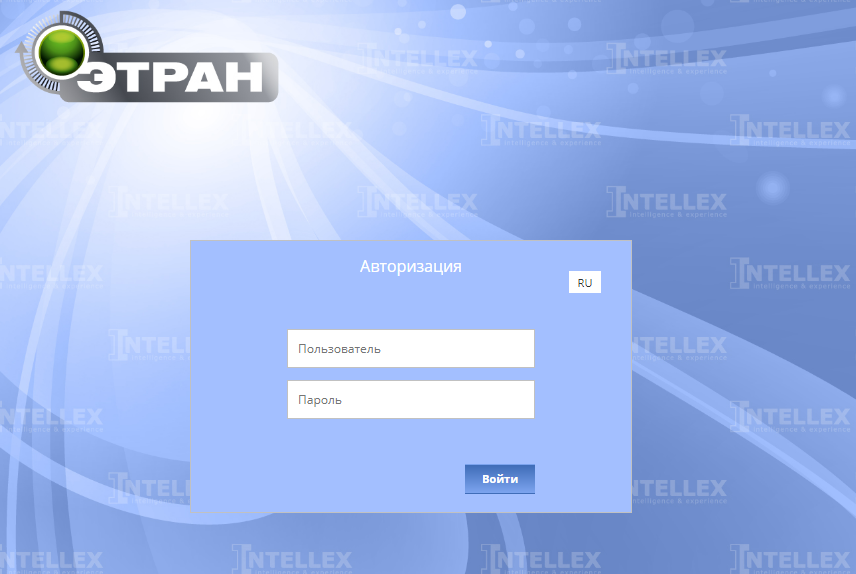 Рисунок 1Если при вводе имени пользователя или пароля допущена ошибка, появится сообщение об ошибке (Рисунок 2):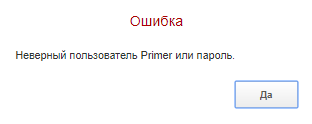 Рисунок 2Если имя пользователя введено с помощью выпадающего списка, то ошибка допущена при вводе пароля. Нажать кнопку  и повторить попытку ввода пароля. Если пароль и имя пользователя введены верно, на экране отобразятся начальная страница, фамилия и имя пользователя и рабочие режимы.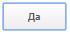 Для смены пароля можно нажать на “Имя пользователя” в правом верхнем меню, и выбрать поле “Сменить пароль”. Чтобы выйти из системы под выбранным пользователем, нужно в этом же поле нажать на кнопку “Выход”.Описание интерфейса модуляДля загрузки модуля «Расчет платы», необходимо выбрать модуль Расчет платы на начальной странице (Рисунок 3). Найти нужный модуль, можно воспользовавшись поиском, либо выбрав нужную группу (Рисунок 4).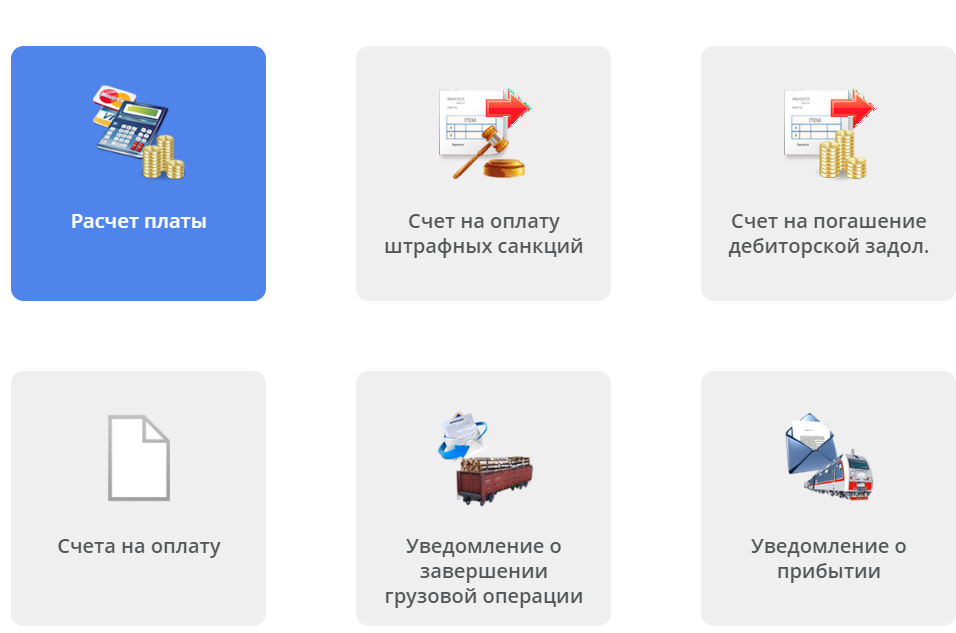 Рисунок 3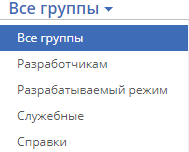 Рисунок 4Описание полей и параметровДля загрузки модуля «Расчет платы», необходимо выбрать модуль Расчет платы на начальной странице (Рисунок 3). Так же можно воспользоваться поиском, либо выбрать нужную группу (Рисунок 4).Рисунок 5После выбора модуля «Расчет платы», появится вкладка «Исходные данные» и поля для заполнения.Шапка.Поля для ввода (Рисунок 6):Вид отправки – выбор из спискаДата приема груза к перевозкеДата выдачи груза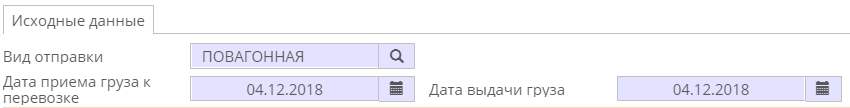 Рисунок 6Маршрут.Поля для ввода (Рисунок 7):Страна отправления – выбор из списка;Страна назначения – выбор из списка;В зависимости от выбранной страны отправления обеспечен показ для заполнения следующих полей:Если страна отправления – не Россия (дальнее зарубежье (ДЗ или СНГ), то заполнять поля:Станция приема СНГ – выбор из списка;Если станция приема СНГ не является станцией РФ, то дополнительно отображать поле:Станция приема РФ – выбор из списка.Нажать кнопку «Рассчитать».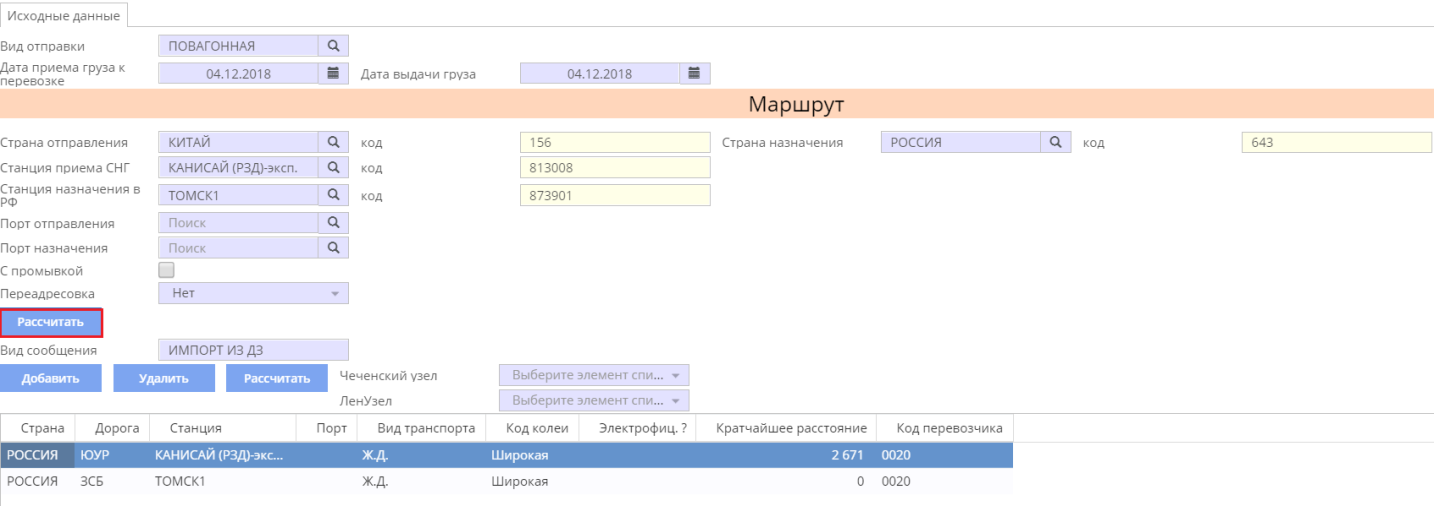 Рисунок 7	Иначе (Рисунок 8)Станция отправления – выбор из списка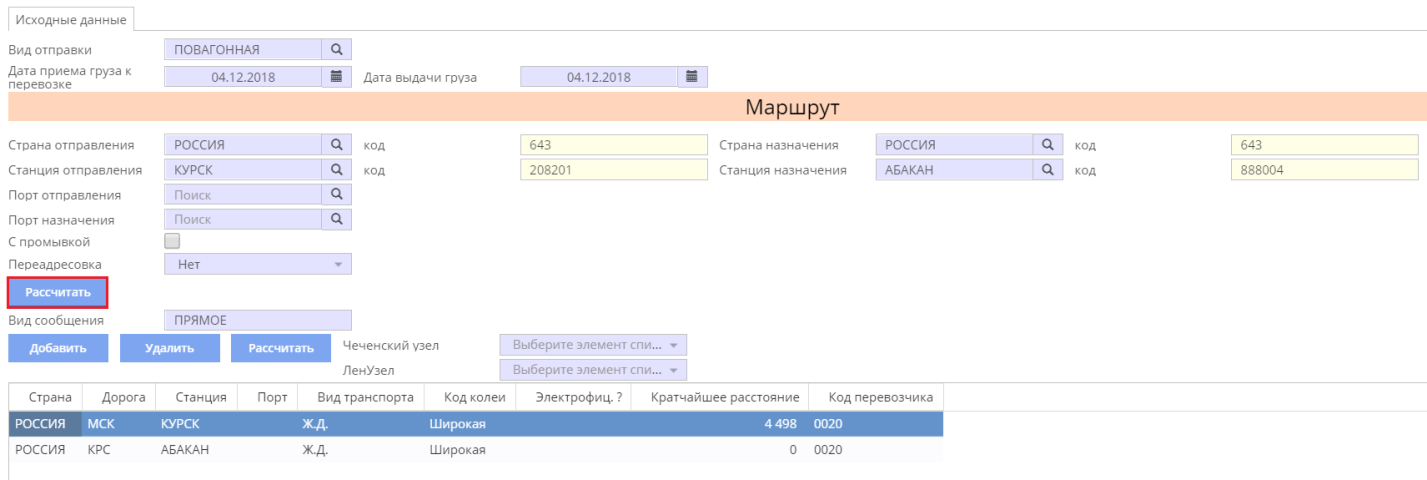 Рисунок 8В зависимости от выбранной страны назначения обеспечен показ для заполнения следующих полей (Рисунок 9):Если страна назначения – не Россия (дальнее зарубежье (ДЗ) или СНГ), то заполнять поля:Станция сдачи СНГ – выбор из спискаЕсли станция приема СНГ не является станцией РФ, то дополнительно отображать поле:Станция сдачи РФ – выбор из спискаИначеЕсли страна отправления - РФ, то отображать поле:Станция назначения – выбор из спискаИначеСтанция назначения в РФ – выбор из списка.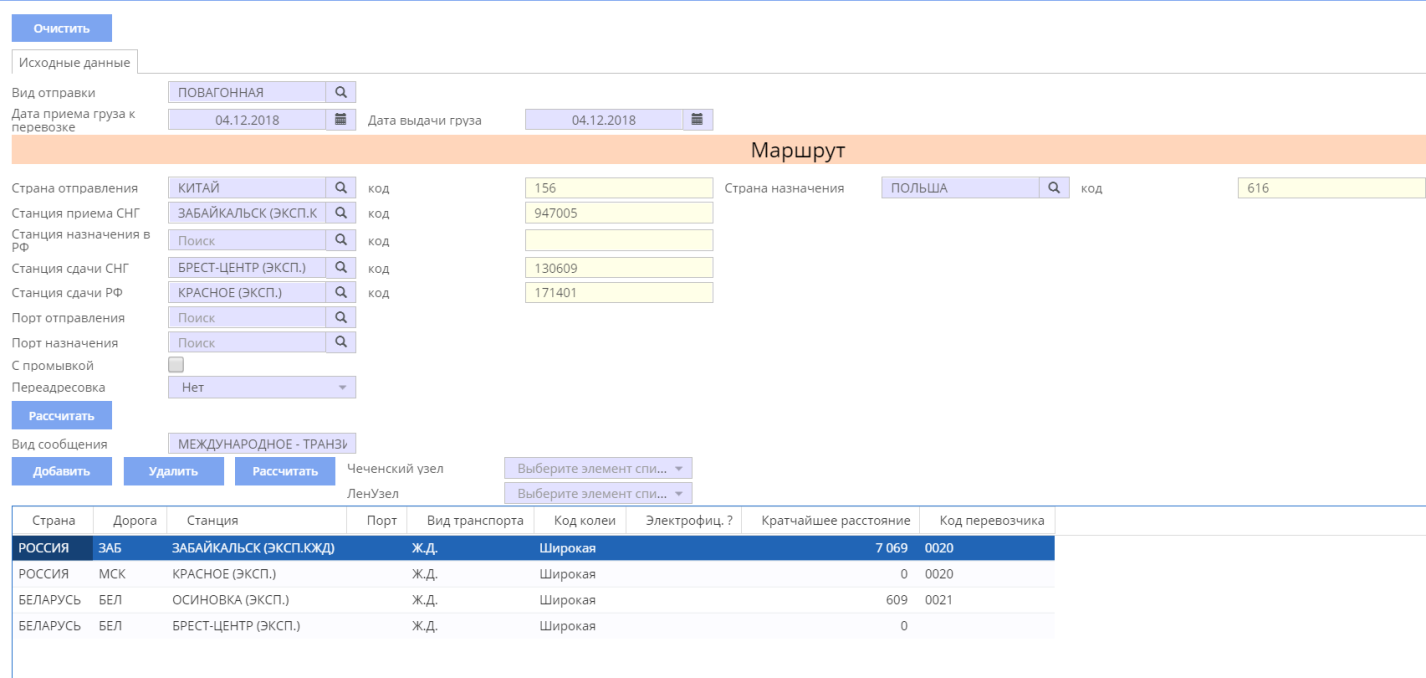 Рисунок 9Обеспечен показ полей для ввода (Рисунок 10):Порт отправления – выбор из спискаПорт назначения – выбор из списка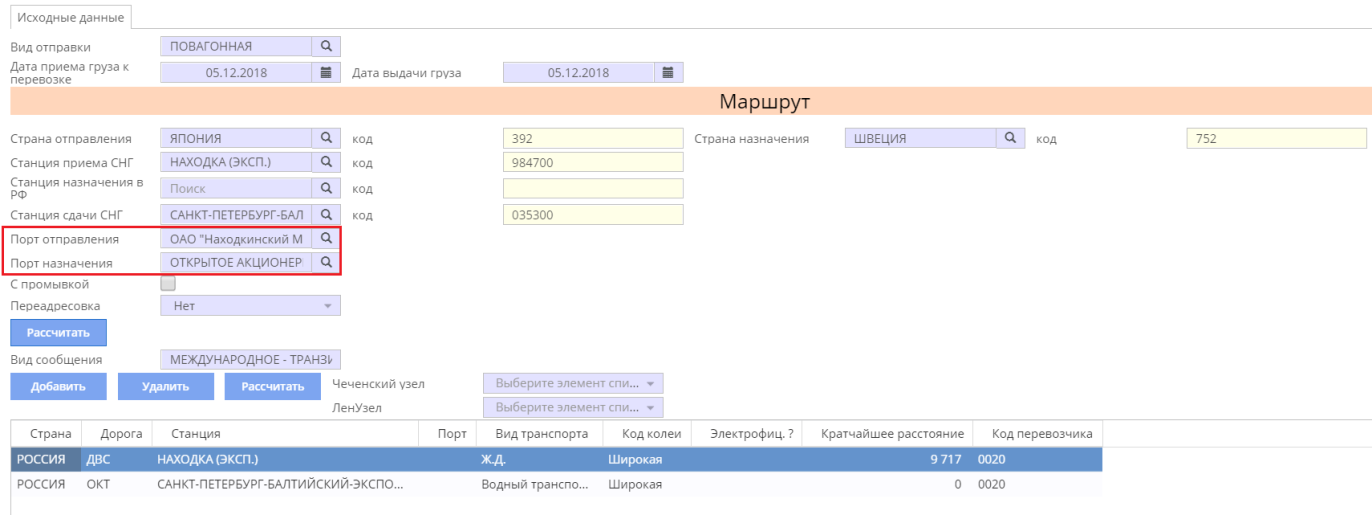 Рисунок 10С промывкой – флажок (Рисунок 11) В случае установления данного флажка выводится поле:Станция переадресовки/промывки – выбор из списка.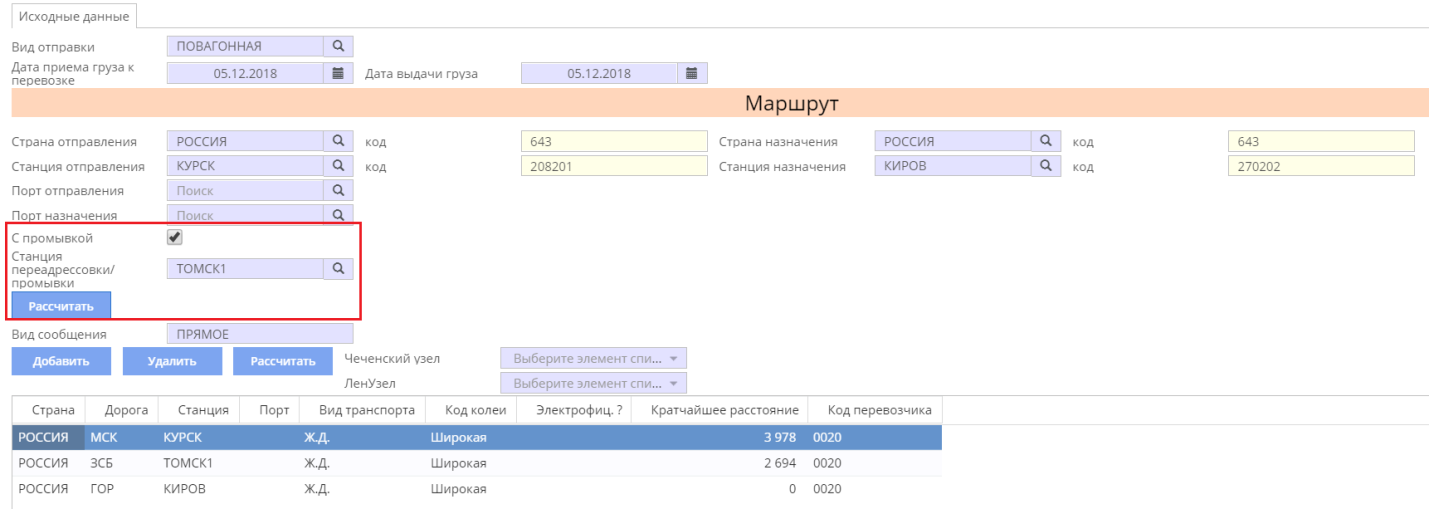 Рисунок 11Если флаг «С промывкой» не установлен, то выводится поле (Рисунок 11):Переадресовка – выпадающий список для выбора со значениями «да» и «нет». В случае выбора значения «да» в поле  «Переадресовка» выводится поле:Станция переадресовки/промывки – выбор из списка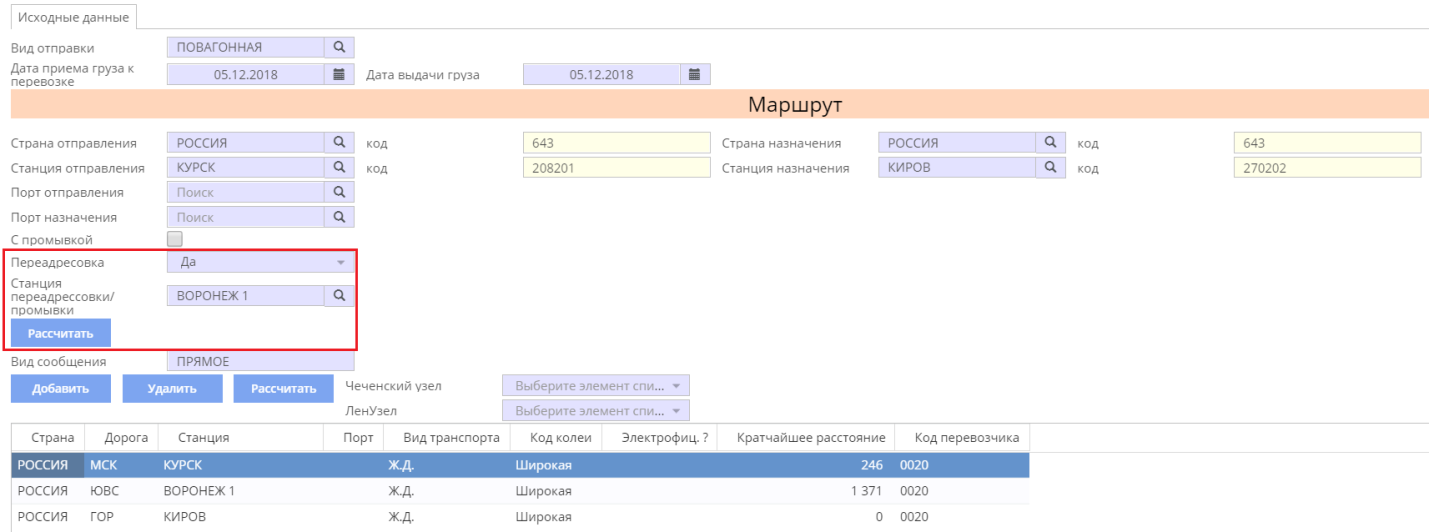 Рисунок 12Если вид отправки «МАРШРУТН. ОТПРАВИТЕЛЬСК С  РАСПЫЛЕНИЕМ», то выводится поле (Рисунок 13):Станция распыления – выбор из списка. Далее автоматически формируются:Значение в поле «Вид сообщения»Автоматически заполняется таблица «Маршрут следования».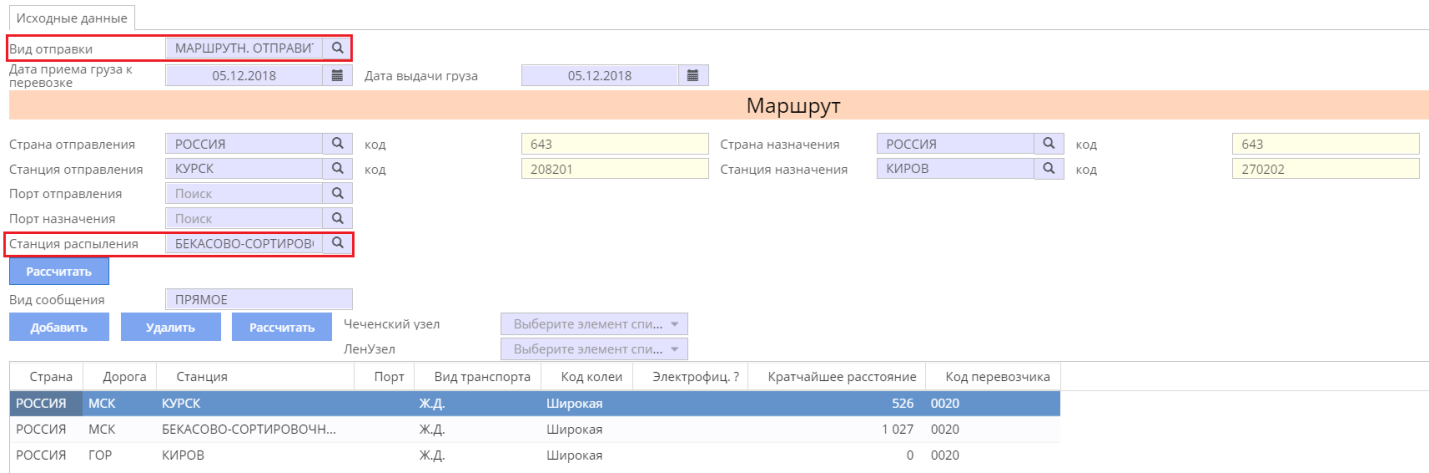 Рисунок 13Реализована возможность изменять маршрут следования, добавлять, удалять и редактировать промежуточные станции с последующим пересчётом расстояния перевозки.Автоматически заполняется поле «Скорость» значением из списка «Грузовая».Грузы.Если выбран Вид отправки любой, кроме «Повагонная сборная», «Сборная контейнерная», то доступны поля для ввода (Рисунок 14):Груз ГНГ – выбор из спискаГруз ЕТСНГ – выбор из спискаВес, кг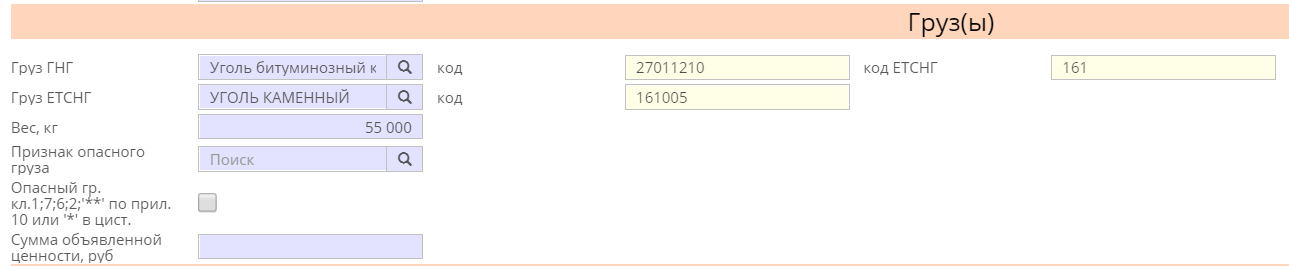 Рисунок 14 Если выбран Вид отправки «Повагонная сборная», «Сборная контейнерная» при вводе нового элемента вносятся следующие сведения (Рисунок 15):Груз ГНГ – выбор из спискаГруз ЕТСНГ – выбор из спискаВес, кгДалее нажать кнопку «Добавить». Таким образом  можно добавить необходимое количество сборных грузов.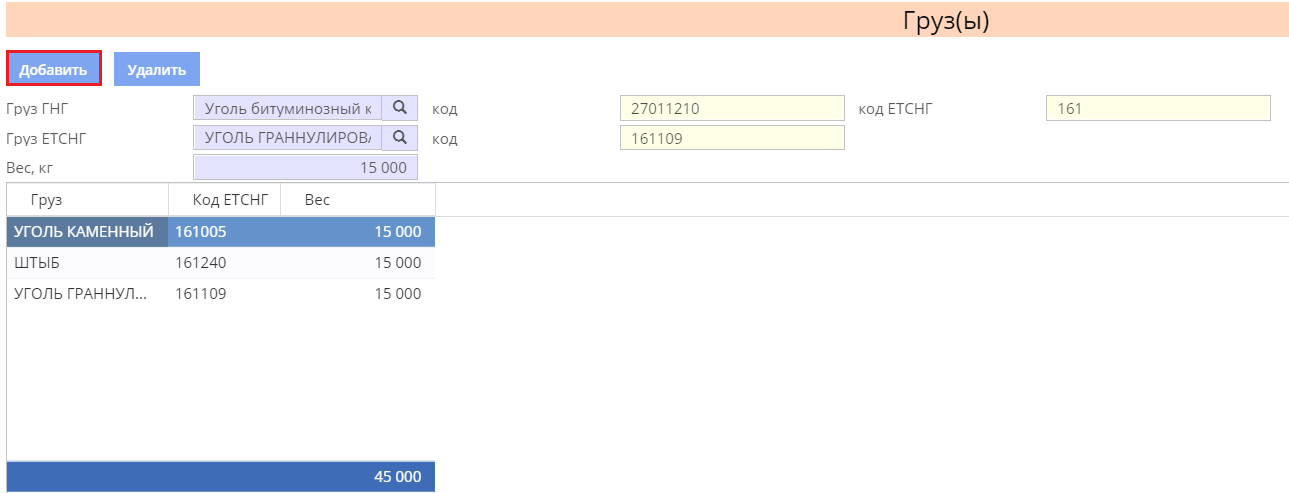 Рисунок 15Далее выводятся поля для ввода (Рисунок 16):Признак опасного груза – выбор из списка Флажок «опасный гр. кл. 1, 7, 6.2, «**» по прил.10 или «*» в цист.В одной строке расположить поля для ввода суммы объявленной ценности:Сумма объявленной ценности: руб.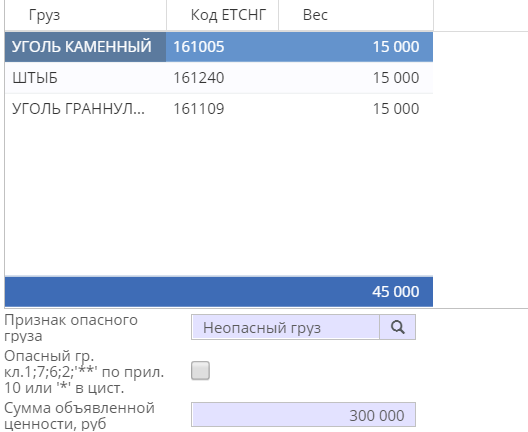 Рисунок 16Если перевозка транзитная, то дополнительно выводятся поля (Рисунок 17):CHFКурс 1 Руб/1 CHF – данное поле не активно для ввода, в нем отображается курс швейцарского франка к рублю на дату приема груза к перевозке.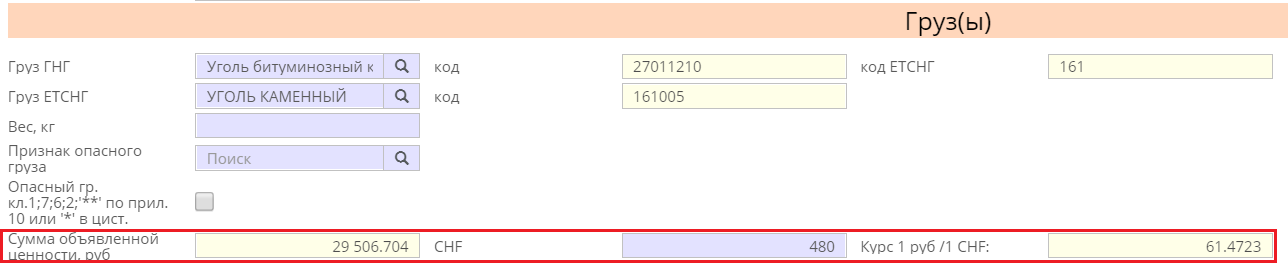 Рисунок 17Вагоны.Если выбран Вид отправки «Повагонная», «Повагонная сборная», «Мелкая», «МАРШРУТН. ОТПРАВИТЕЛЬСК С РАСПЫЛЕНИЕМ», то доступны следующие поля для ввода (Рисунок 18):№ вагона – 8 знаковРод вагона – выбор из спискаПризнак собственности вагона – выбор из списка ОКПО собственника Гос-во собственник вагона – выбор из спискаГрузоподъемность вагона, тМасса тары вагона, цМасса доп. оборудования, кгВыдача доп. оборудования вместе с грузом - выбор из списка Индекс негабаритностиКоличество проводниковВид колеи – по умолчанию формировать значение «Широкая»Количество осей – по умолчанию подставлять значение «4»Количество охраняемых вагоновДлина вагона по осям автосцепок:Признак замены вагона – выбор из спискаПризнак локомотива – выбор из спискаПризнак замены локомотиваРод вагона по заявке – выбор из спискаРанее перевозимый груз ГНГ - выбор из спискаРанее перевозимый груз ЕТСНГ - выбор из спискаКоды вагонных отметок #1 - выбор из спискаКоды вагонных отметок #2 - выбор из списка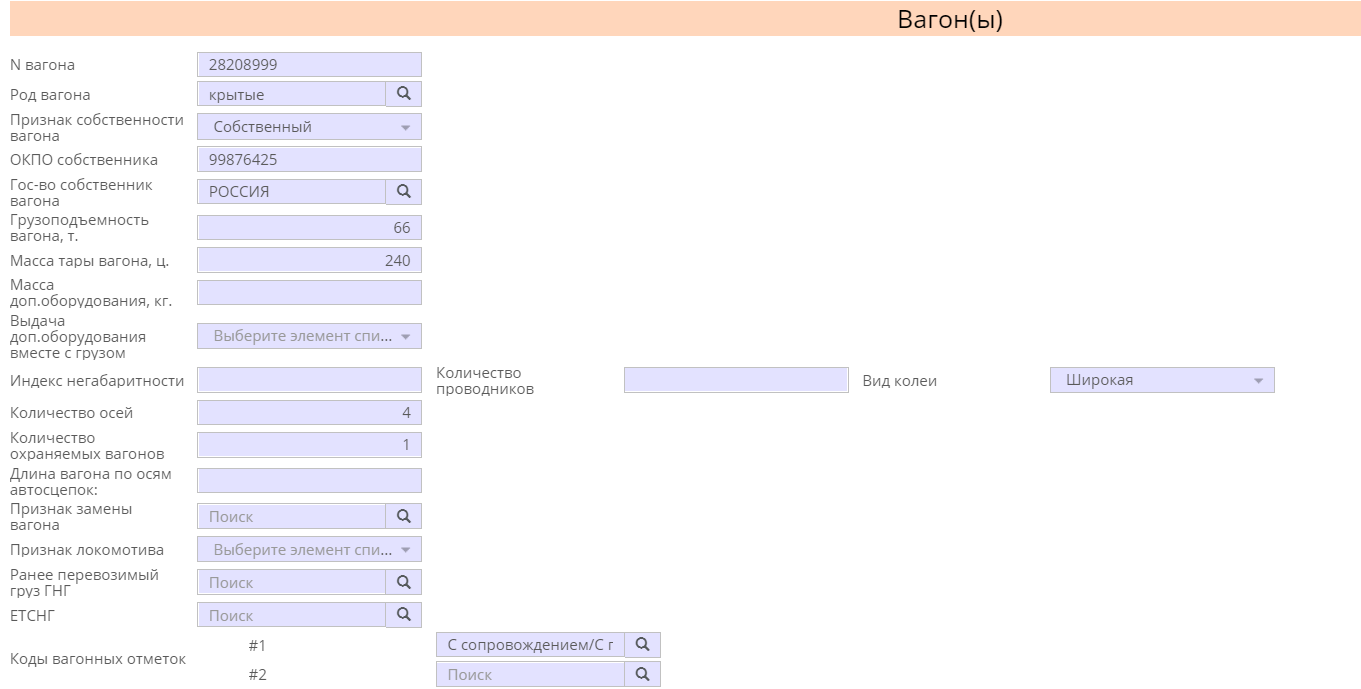 Рисунок 18Если род вагона рефрижераторы (wag_type_id in (100, 101, 102, 103, 107, 108, 109, 111, 112, 113, 114, 115, 116), то дополнительно между полями «Длина вагона по осям автосцепок» и «Количество охраняемых вагонов» выводится поля для ввода (рисунок 19):Количество вагонов в реф.секции;Число промежуточных станций погрузки/выгрузки Рефсекции.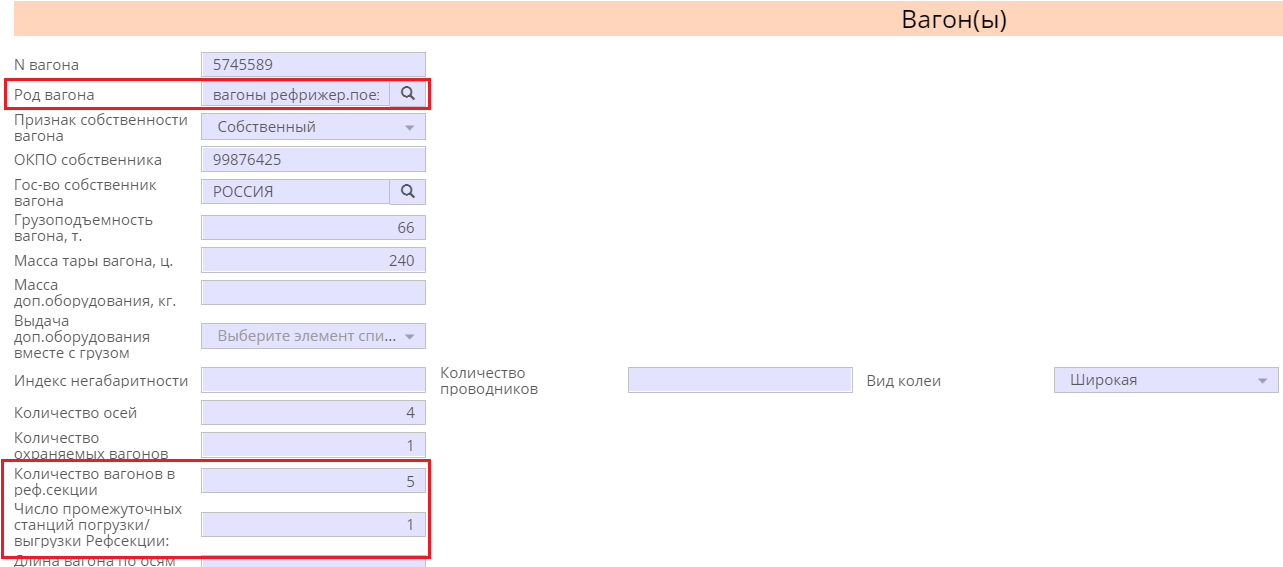 Рисунок 19Если выбран Вид отправки «Группа вагонов», «Сцеп», «Маршрутн.отправительск», то доступны следующие поля для ввода (Рисунок 20):Признак локомотива – выбор из списка Масса груза в 1 вагоне, кг№ вагонаРод вагона – выбор из спискаПризнак собственности вагона – выбор из списка ОКПО собственника Грузоподъемность вагона, тМасса тары вагона, цМасса доп. оборудования, кгВыдача доп. оборудования вместе с грузом - выбор из списка Индекс негабаритностиКоличество проводниковКоличество осей – по умолчанию подставлять значение «4»Количество охраняемых вагоновДлина вагона по осям автосцепокВагон прикрытия – флажокПризнак замены вагона - выбор из спискаРод вагона по заявке – выбор из спискаКоличество вагоновРанее перевозимый груз ГНГ - выбор из спискаРанее перевозимый груз ЕТСНГ - выбор из спискаКоды вагонных отметок #1 - выбор из списка Коды вагонных отметок #2 - выбор из списка Далее необходимо нажать кнопку «Добавить». Таким образом добавить необходимое количество вагонов.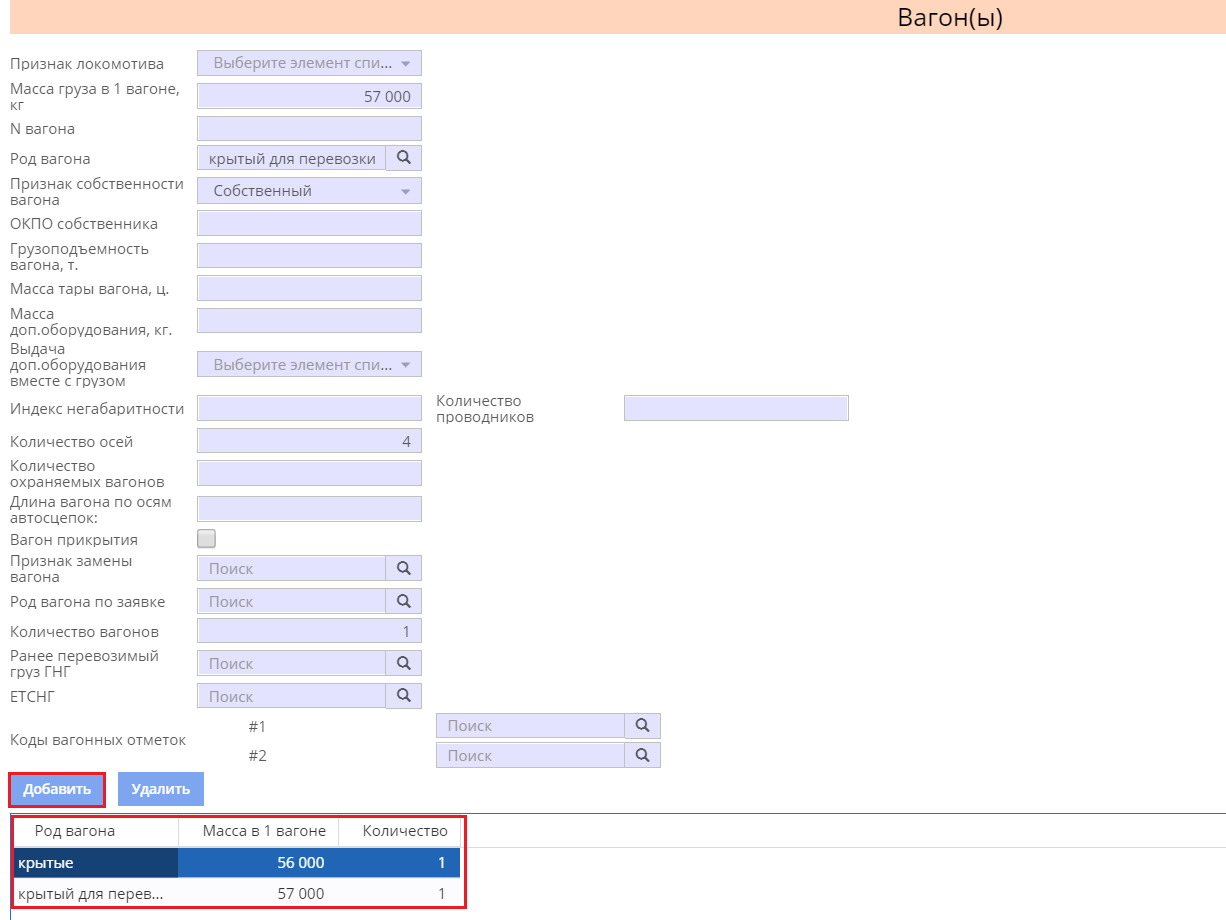 Рисунок 20Контейнеры.Видимость блока «Контейнер(ы) определяется видом отправки:Комплект порожних контейнеровКонтейнерная груженаяКонтейнерная порожняяКомплект груженых конт. МПС, погр.на п/пМаршрутная на ком-т порожних контейнеровМаршрутная контейнерная груженаяМаршрутная контейнерная порожняяМаршрут на комплект спецконт.грузовладельцаМаршрут на комплект груженых контейнеровСборная контейнернаяЕсли выбран Вид отправки Сборная контейнерная, то доступны следующие поля для ввода (Рисунок 21):№ контейнераГрузоподъемность контейнера, т – выбор из спискаФутовость – выбор из списка Рефконтейнер - флажокТанкконтейнер - флажокСпецконтейнер - флажокМасса тары контейнера, кгПризнак собственности контейнера - выбор из спискаОКПО собственникаГосударство собственник контейнера - выбор из спискаКоличество охраняемых контейнеров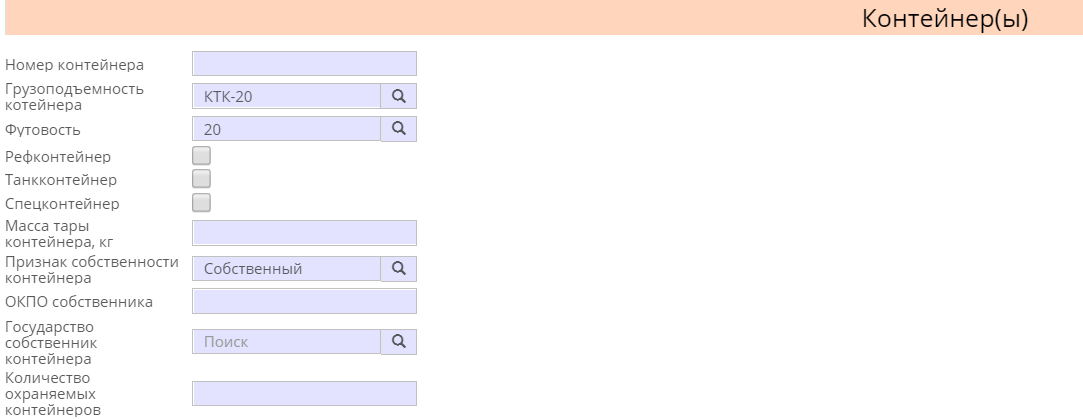 Рисунок 21Для данных видов отправки доступен блок «Вагон(ы)» с вводом данных в следующие поля:Род вагона – выбор из спискаПризнак собственности вагона – выбор из списка Количество осей – по умолчанию подставлять значение «4»Длина вагона по осям автосцепокРанее перевозимый груз ГНГ - выбор из спискаРанее перевозимый груз ЕТСНГ - выбор из спискаКоды вагонных отметок #1 - выбор из спискаКоды вагонных отметок #2 - выбор из спискаСведения ИТЕ и АТС.Видимость блока «Сведения ИТЕ и АТС» определяется видом отправки:КонтрейлернаяКонтрейлерная комплектом на вагон.Если выбран Вид отправки Контрейлерная комплектом на вагон, то доступны следующие поля для ввода (Рисунок 22):Тип ИТЕ, АТС – выбор из списка Идентификационный номер ИТЕ, АТС (VIN)Длина ИТЕ, АТС (м)Масса тары ИТЕ, АТС (кг)Количество охраняемых контрейлеровКоличество проводников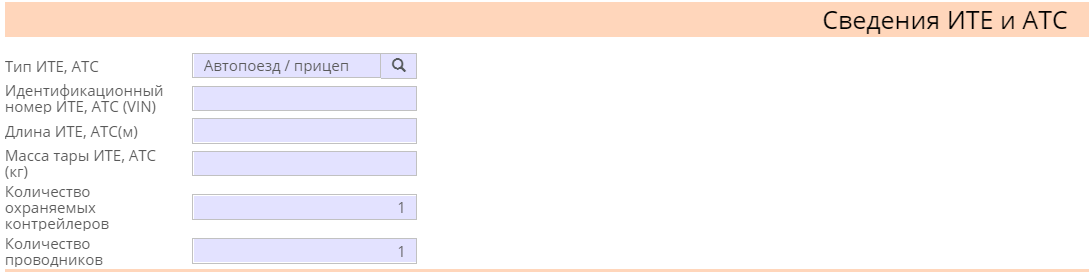 Рисунок 22Для данных видов отправки доступен блок «Вагон(ы)» с вводом данных в следующие поля:Род вагона – выбор из спискаПризнак собственности вагона – выбор из списка ОКПО собственника Гос-во собственник вагона – выбор из списка Грузоподъемность вагона, тМасса тары вагона, цМасса доп. оборудования, кгВыдача доп. оборудования вместе с грузом - выбор из списка Индекс негабаритностиКоличество осей – по умолчанию подставлять значение «4»Длина вагона по осям автосцепокРанее перевозимый груз ГНГ - выбор из списка Ранее перевозимый груз ЕТСНГ- выбор из списка Коды вагонных отметок #1 - выбор из списка Коды вагонных отметок #2 - выбор из списка Погрузка средствами.Далее при необходимости можно ввести сведения о средствах погрузки путем проставления флажка в данном режиме и вводом следующих полей (Рисунок 23):Погружено средствами – выбор из списка Выгрузка средствами – выбор из списка Кем проводилось взвешивание – выбор из списка Способ определения массы – выбор из списка 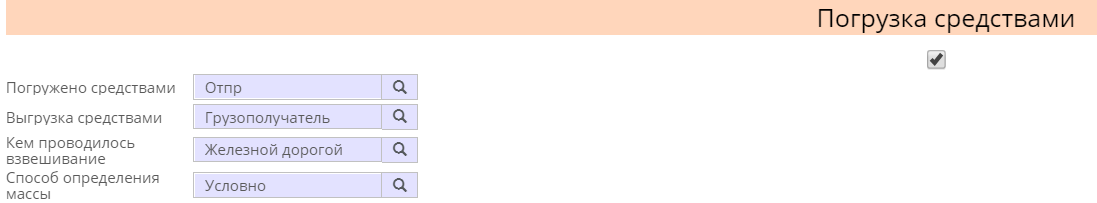 Рисунок 23Сведения  о  таможенной декларации.При выборе режима «Сведения о таможенной декларации» доступны следующие поля для ввода (Рисунок 24):Тип оформления декларации – выбор из спискаКоличество декларацийПосле заполнения необходимо нажать кнопку «Добавить».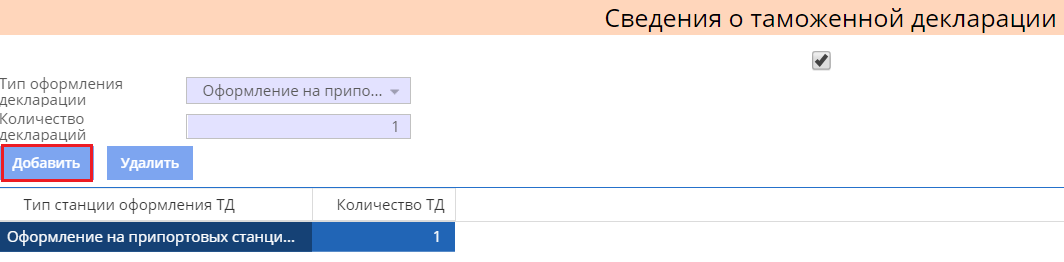 Рисунок 24Специальные условия перевозки.При выборе режима «Специальные условия перевозки» доступны следующие поля для ввода (Рисунок 25):Особые условия перевозки – выбор из спискаЗамечаниеПосле заполнения необходимо нажать кнопку «Добавить».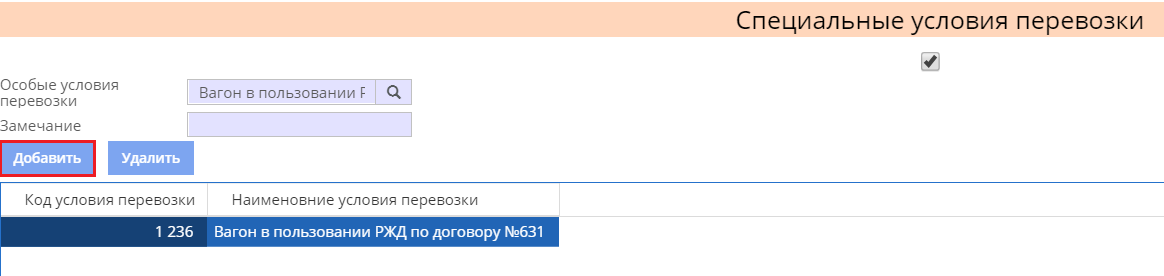 Рисунок 25Отправитель.При выборе режима «Отправитель» доступны следующие поля для ввода (Рисунок 26):Код плательщикаКод отправителяКод получателяКод ОКПО плательщикаКод ОКПО отправителяКод ОКПО получателя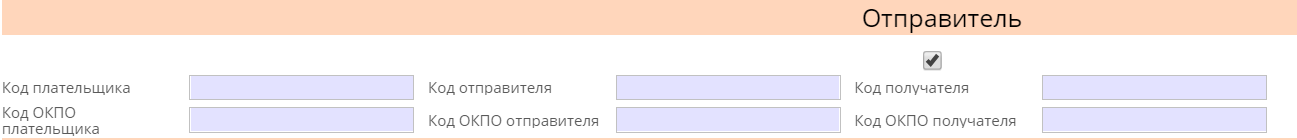 Рисунок 26Тарифные отметки.В режиме «Тарифные отметки» доступны следующие поля для ввода (Рисунок 27):Коды тарифных отметок #1 – выбор из спискаКоды тарифных отметок #2 - выбор из спискаКод исключительного тарифаЗаключен договор на объем перевозок – флажокКод исключительного тарифа ЖДЯ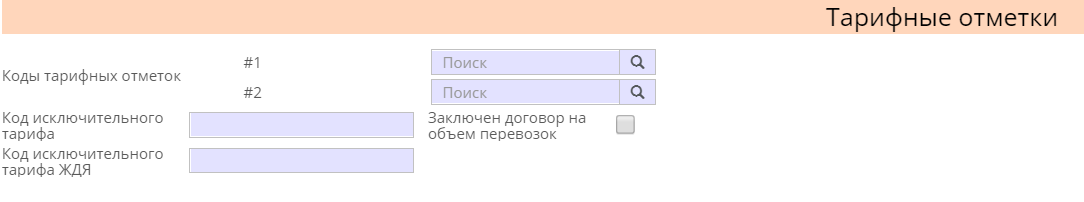 Рисунок 27Расчет платы. ДеталиПосле заполнения необходимых полей и ввода параметров необходимо нажать кнопку «Рассчитать» (Рисунок 28).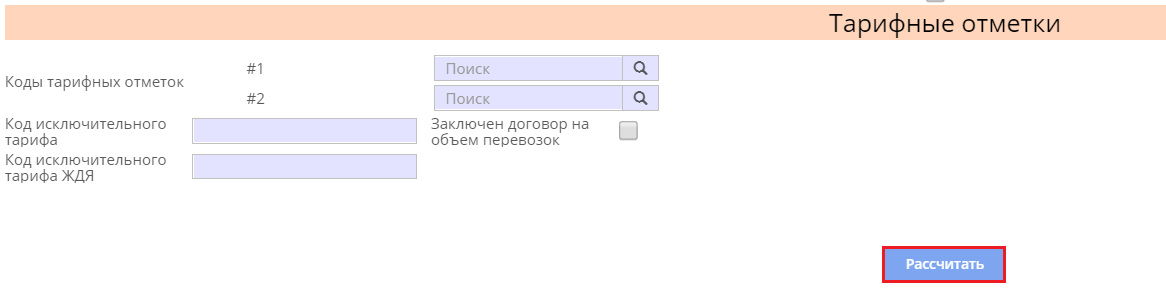 Рисунок 28Далее, в верхнем меню необходимо нажать на кнопку «Детали» (Рисунок 29)  после чего откроется информационное окно с деталями расчета (Рисунок 30).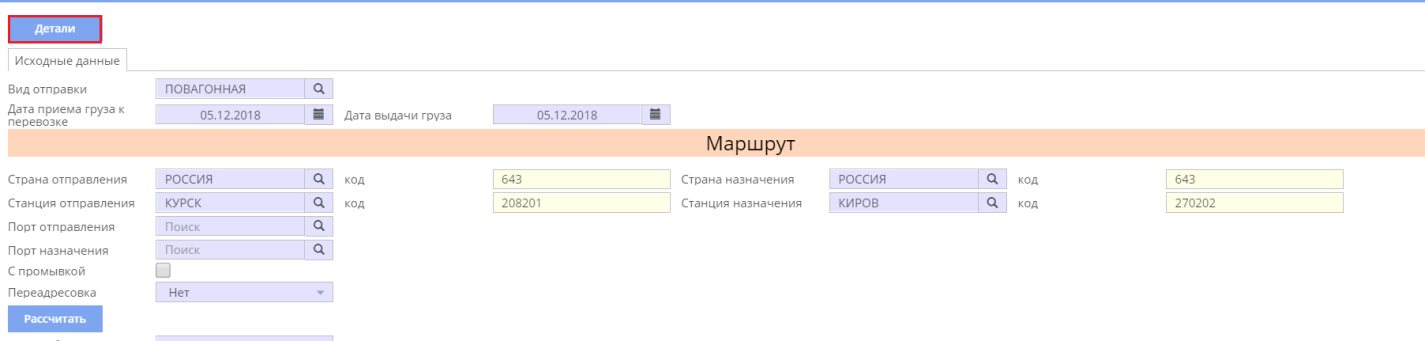 Рисунок 29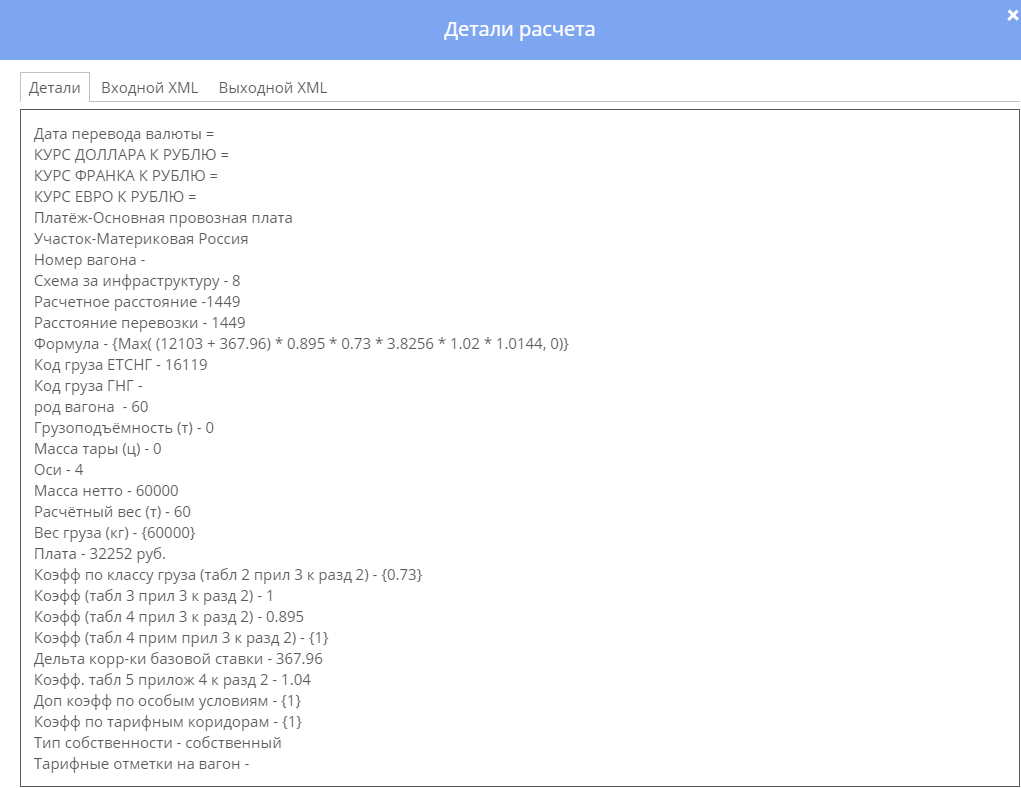 Рисунок 30Генеральный директорООО «ИнтэлЛекс»________________ М.А.Корнаухов«____ » ______________ 2018 г.ТерминОпределениеАС ЭТРАНАвтоматизированная система централизованной подготовки и оформления перевозочных документовЦФТО  Центр фирменного транспортного обслуживания МПС РоссииТЦФТО  Территориальный Центр фирменного транспортного обслуживания управления железной дорогиГВЦГлавный вычислительный центр – филиал ОАО «РЖД»НСИНормативно-справочная информацияПОПрограммное обеспечениеБДБаза ДанныхИДИдентификационный номер документа